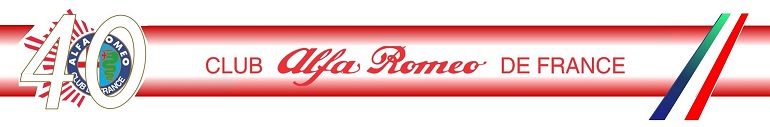  vous proposent :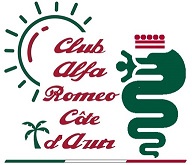                3ème ALFA NUIT DU TURINI                               Samedi 28/Dimanche 29 novembre 2020                                       Bulletin d’inscription                           Nom : ……………………………………………………….Prénom : ……………………………………………………Accompagné de : ………………………………………………………………………………………..Membre d’un club (si oui lequel*) : ………………………………………………………………………………E-mail :                                                                   No de portable :   Type de voiture :                                Modèle : ………………………………………………………………                Année :   …………………	 Couleur : ……….Permis  de conduire :Délivré le :……….      à :………PROGRAMME :14h00, rendez-vous au Fort-Casal à Colomars (06) : Distribution de la plaque-rallye et du Road-Book (pour ceux qui n’ont pu l’imprimer)14h30 : départ du Prologue (facultatif).16h55 maxi : retour au point de départ. 17h : goûter et briefing.17h30 : départ de la 1ère étape commune sur le thème des 3 vallées : Vallée du Var/Vallée de la Tinée/Vallée de la Vésubie et retour pour une petite collation à Fort Casal.20h30 : départ de l’étape finale au choix pour atteindre le col de Turini. Option A : la plus courte (vallée de la Vésubie, Pelasque, Lantosque, Loda, col Saint Roch, La Cabanette, Peïra Cava)Option B : la plus sportive (Aspremont, Tourettes-Levens, Contes, Berre les Alpes, L’Escarène, Peille, Ste Agnès, Menton, col de Castillon, Sospel, Moulinet)entre 22h30 et 23h : arrivée à l’Hôtel des 3 Vallées au col de Turini. Repas.Fin de l’aventure…Trois formules* (prix pour deux personnes) comprenant :Formule A : plaque-rallye, goûter, road-book :			             35€Formule B : idem A + repas du soir à l’Hôtel des Trois Vallées           90€Formule C : idem B + nuitée à l’Hôtel des Trois Vallées                    165€    (la nuitée comprend le petit déjeuner. Merci de préciser, chambre double ou 2 lits)Ce bulletin d’inscription accompagné du règlement à l’ordre du Club Alfa Romeo de France est à renvoyer, avant le 19 novembre dernier délai à :                       CLUB ALFA ROMEO DE FRANCE		       c/o Laurent Bonnery                      38, avenue Honoré D’Estienne d’Orves 		Lycée D’Estienne d’Orves, Rive gauche                                     06000 NICE                                       FRANCERenseignements complémentaires : Laurent Bonnery, organisateur, administrateur et représentant Sud-Est au Club Alfa Romeo de France (CARF), vice-président du Club Alfa Romeo Côte d’Azur (tél : 06-25-41-30-71, e-mail : bonneryl@yahoo.fr)  Hugo Cavallaro, co-organisateur, membre du Club Alfa Romeo de France, responsable de la page Facebook du CARF, et Président du Club Alfa Romeo Côte d’Azur (tél : 06-10-18-64-53, e-mail : hugo.cavallaro12@gmail.com)*Nota bene :Les membres du CARF ou du CARCA régleront le tarif choisi réduit de 10€ :Formule A, 25€, Formule B, 80€, Formule C, 155€.